Sẽ chẳng có gì vui sướng hơn là được đi học, chẳng có vinh dự nào bằng được cắp sách đến trường!Một mùa tựu trường nữa lại về, có lẽ đây là một mùa tựu trường vô cùng đặc biệt! Hiểu được tâm tư của phụ huynh cũng như niềm mong mỏi được đến trường, được gặp lại bạn, gặp lại cô của các bạn nhỏ. Ngày 30/08 vừa qua, các cô giáo lớp MGN B2 đã tổ chức một buổi giao lưu, kết nối giữa cô – trò và các bậc phụ huynh qua phòng trực tuyến riêng của lớp.Buổi giao lưu kết nối diễn ra trong không khí vô cùng vui vẻ, gần gũi, mang cô - trò và các bậc phụ huynh lại gần nhau hơn. Giúp phụ huynh cảm nhận được sự quan tâm của các cô đối với các con, giúp các bạn nhỏ được gặp lại những người bạn sau những ngày nghỉ dịch tại nhà, giúp các con phần nào vơi đi nỗi nhớ trường, nhớ bạn và cô giáo.Kết thúc buổi giao lưu, các bạn nhỏ cùng gửi tới cô và bạn của mình những lời chúc sức khỏe, bình an qua mùa dịch!Mong rằng dịch bệnh sớm qua, để các bạn nhỏ sớm có được niềm vui tới trường!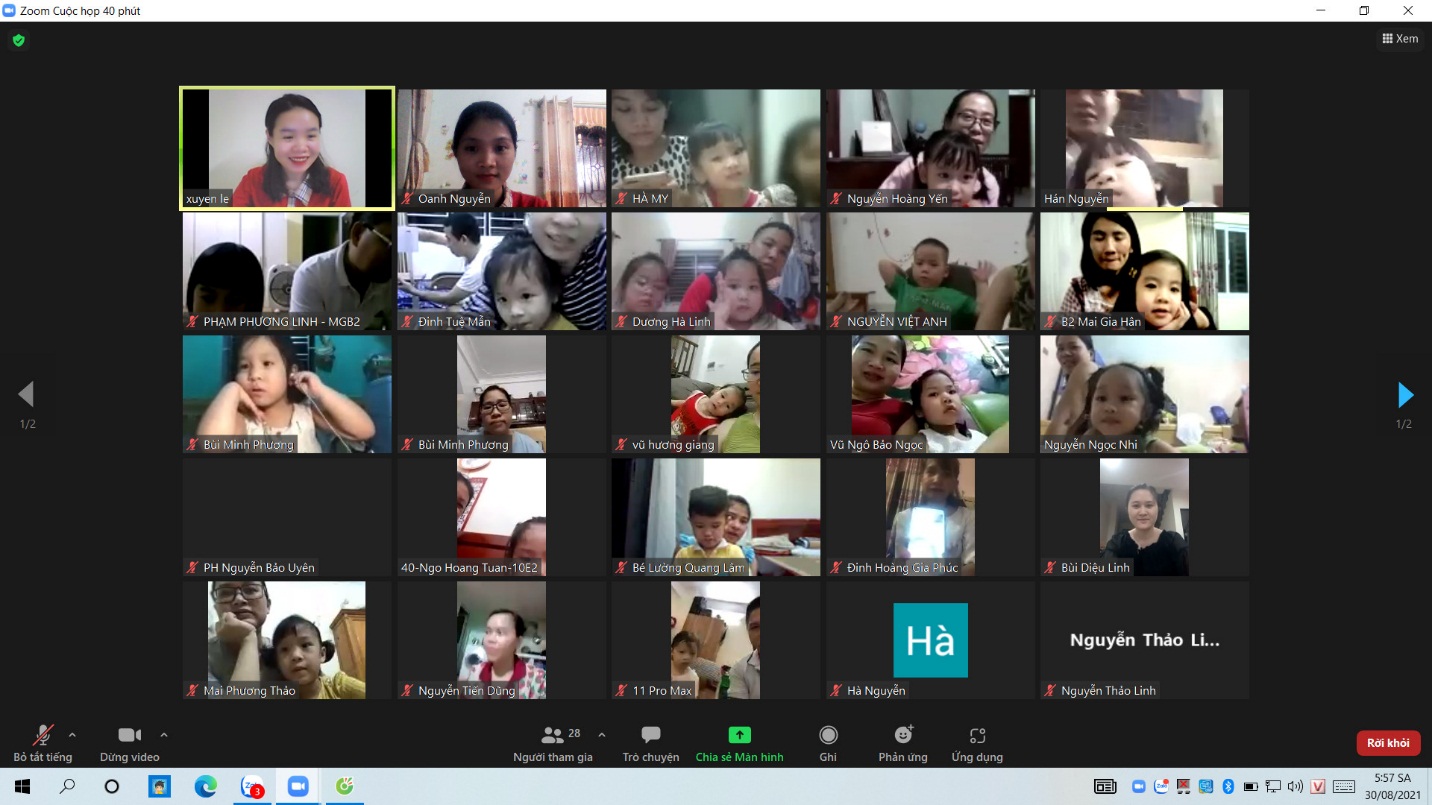 